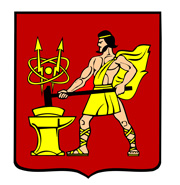 АДМИНИСТРАЦИЯ ГОРОДСКОГО ОКРУГА ЭЛЕКТРОСТАЛЬМОСКОВСКОЙ ОБЛАСТИПОСТАНОВЛЕНИЕ16.03.2022 № 248/3О внесении изменений в муниципальную программу городского округа Электросталь Московской области «Развитие и функционирование дорожно-транспортного комплекса»В соответствии с Бюджетным кодексом Российской Федерации, государственной программой Московской области «Развитие и функционирование дорожно-транспортного комплекса», утвержденной постановлением Правительства Московской области от 25.10.2016 № 782/39, Порядком разработки и реализации муниципальных программ городского округа Электросталь Московской области, утвержденным постановлением Администрации городского округа Электросталь Московской области от 14.05.2021 № 378/5, решением Совета депутатов городского округа Электросталь Московской области от 16.12.2021 № 106/22 «О бюджете городского округа Электросталь Московской области на 2022 год и на плановый период 2023 и 2024 годов», Администрация городского округа Электросталь Московской области ПОСТАНОВЛЯЕТ:1. Внести изменения в муниципальную программу городского округа Электросталь Московской области «Развитие и функционирование дорожно-транспортного комплекса», утвержденную постановлением Администрации городского округа Электросталь Московской области от 16.12.2019 № 962/12 (с изменениями от 14.02.2020 № 85/2, от 13.04.2020 № 242/4, от 21.04.2020 № 267/4, от 06.07.2020 № 415/7, от 07.09.2020 № 562/9, от 01.02.2021 №64/2, от 24.02.2021 №141/2, от 15.03.2021 № 207/3, от 27.05.2021 №414/5, от 04.08.2021 №617/8, от 27.08.2021 №677/8, от 30.09.2021 №749/9, от 22.10.2021 №788/10, от 04.02.2022 №116/2), изложив ее в новой редакции согласно приложению к настоящему постановлению.2. Опубликовать настоящее постановление в газете «Официальный вестник» и разместить на официальном сайте городского округа Электросталь Московской области по адресу: www.electrostal.ru.3. Настоящее постановление вступает в силу после его официального опубликования.4.   Контроль за выполнением настоящего постановления возложить на заместителя Главы Администрации городского округа Электросталь Московской области Денисова В.А.МУНИЦИПАЛЬНАЯ ПРОГРАММА ГОРОДСКОГО ОКРУГА ЭЛЕКТРОСТАЛЬ МОСКОВСКОЙ ОБЛАСТИ«РАЗВИТИЕ И ФУНКЦИОНИРОВАНИЕ ДОРОЖНО-ТРАНСПОРТНОГО КОМПЛЕКСА»2. Общая характеристика сферы реализации муниципальной программыОдним из основных приоритетов социально-экономической политики городского округа Электросталь является обеспечение высокого уровня жизни посредством развития современной и эффективной дорожной инфраструктуры, повышения безопасности дорожно-транспортного комплекса, повышения качества и доступности для населения услуг транспортного комплекса, отвечающих требованиям безопасности.Необходимым условием поддержания нормальной жизнедеятельности является обеспечение содержания и ремонта дорожной сети общего пользования местного значения, их обустройство в соответствие с требованиями обеспечения безопасности дорожного движения, улучшение технического и эксплуатационного состояния, повышение качества содержания.Автомобильными дорогами общего пользования местного значения поселений являются автомобильные дороги общего пользования в границах и вне границ населенных пунктов поселений, за исключением автомобильных дорог общего пользования федерального, регионального или межмуниципального значения.Основными проблемами при содержании и ремонте автомобильных дорог общего пользования местного значения, являются:- низкое качество дорожного покрытия (дорожного полотна);- отсутствие какого-либо покрытия на некоторых дорогах;- низкая укомплектованность элементами организации дорожного движения.Все это создает неудобства и трудности при эксплуатации автомобильных дорог общего пользования местного значения.Развитие дорожной сети городского округа Электросталь, ее обустройство, решение вопросов организации дорожного движения, своевременный ремонт, обслуживание автодорог являются важнейшими задачами в обеспечении жизнедеятельности населения.Длительный срок эксплуатации автомобильных дорог местного значения без проведения капитального ремонта и увеличение интенсивности движения транспорта ведет к износу дорожного покрытия автомобильных дорог местного значения, а также ввиду наличия грунтовых дорог, возникает необходимость в проведении ремонта автомобильных дорог.Дорожно-транспортный комплекс является составной частью производственной инфраструктуры городского округа Электросталь. Его устойчивое и эффективное развитие - необходимое условие обеспечения темпов экономического роста и улучшения качества жизни населения.Муниципальная программа городского округа Электросталь Московской области «Развитие и функционирование дорожно-транспортного комплекса» (далее - Программа) разработана в соответствии с Порядком разработки и реализации муниципальных программ городского округа Электросталь Московской области, утвержденным постановлением Администрации городского округа Электросталь Московской области от 14.05.2021 № 378/5 «Об утверждении Порядка разработки и реализации муниципальных программ Администрации городского округа Электросталь Московской области» (с последующими изменениями и дополнениями).В последние годы транспорт городского округа Электросталь Московской области развивался динамично, значительно возросла его системообразующая роль, существенно повысилась транспортная активность населения. Высокие темпы прироста транспортного парка создают дополнительные предпосылки осложнения дорожно-транспортной обстановки.  Несмотря на принятые в последнее время меры по повышению безопасности дорожного движения, ее уровень остается очень низким. К основным факторам, определяющим причины высокого уровня аварийности в городском округе Электросталь Московской области, следует отнести:- массовое нарушение требований безопасности дорожного движения со стороны участников движения (управление транспортным средством в нетрезвом состоянии, превышение скорости движения, выезд на полосу встречного движения и т.д.);- низкий уровень подготовки водителей транспортных средств;- недостаточный технический уровень дорожного хозяйства;- несовершенство технических средств организации дорожного движения;- недостаточная информированность населения о проблемах безопасности дорожного движения.Постоянный прирост транспортного парка создают дополнительные предпосылки осложнения дорожно-транспортной обстановки. Основной рост транспортного парка приходится на индивидуальных владельцев транспортных средств - физических лиц. Именно эта категория участников движения сегодня определяет, и в будущем будет определять, порядок на дорогах. На долю этой категории водителей в настоящее время приходится более 90 процентов дорожно-транспортных происшествий, совершенных по причине нарушения Правил дорожного движения Российской Федерации (ПДД). Из-за нарушений ПДД пешеходами совершается около 15 процентов дорожно-транспортных происшествий от общего их количества. Половина всех дорожно-транспортных происшествий, совершенных по вине пешеходов, происходит при переходе ими проезжей части в неустановленном месте.Комплексный подход к решению проблем повышения безопасности дорожного движения позволит обеспечить сбалансированное развитие системы организации дорожного движения на улицах города, важнейшее значение будет иметь реализация мероприятий направленных на улучшение условий движения транспортных средств и пешеходов, внедрение современных методов регулирования транспортных потоков, комплексных схем организации дорожного движения, совершенствование движения пешеходов, снижение влияния дорожных условий на возникновение дорожно-транспортных происшествий, увеличение пропускной способности улично-дорожной сети, проведение инженерных мероприятий в местах концентрации дорожно-транспортных происшествий. Состояние муниципальных автомобильных дорог определяется своевременностью и качеством выполнения работ по ремонту и содержанию автомобильных дорог зависит напрямую от объемов финансирования и стратегии распределения финансовых ресурсов в условиях их ограниченных объемов. Учитывая выше изложенное, в условиях ограниченных финансовых средств стоит задача их оптимального использования с целью максимально возможного снижения количества проблемных участков автомобильных дорог. Пассажирский транспорт направлен на достижение приоритетов и целей социально-экономического развития городского округа в сфере транспортного обслуживания населения.Доминирующую роль в обеспечении потребностей населения в перевозках на территории города играет автомобильный транспорт общего пользования. Основные пассажиропотоки сконцентрированы на направлениях, обеспечивающих связи жилого сектора с объектами социальной инфраструктуры и объектами промышленности.Маршрутная сеть городского округа Электросталь в период с 2014 по 2019 год стабилизировалась. В настоящее время реестр маршрутов регулярных перевозок включает 14 автобусных маршрутов работающих в социальном режиме на которых предоставляются меры социальной поддержки Транспортное обслуживание населения осуществляют 90 автобусов. В целях повышения доли перевозок транспортом общего пользования и, как следствие, снижения нагрузки на бюджеты, как Московской области, так и городского округа, необходимо обновление подвижного состава пассажирского автомобильного транспорта общего пользования.Электростальское пассажирское автотранспортное предприятие – филиал Государственного унитарного предприятия пассажирского автомобильного транспорта Московской области «МОСТРАНСАВТО» (далее – ЭПАТП ГУП МО «МОСТРАНСАВТО») - осуществляет перевозки жителей городского округа, жителей Московской области и города Москвы. К основным проблемам развития транспортного обслуживания можно отнести:- эксплуатация устаревшего и изношенного подвижного состава;- недостаток квалифицированных водителей.Старение подвижного состава (до 14 процентов в год) и уменьшение регулярности движения автобусов, снижает доступность пассажирского транспорта для населения. Основные усилия в рамках Программы будут сконцентрированы на обеспечение доступности качественных транспортных услуг для населения, выполнение параметров перевозок по маршрутам регулярных перевозок по регулируемым тарифам, на которых отдельным гражданам предоставляются меры социальной поддержки.3. Прогноз развития соответствующей сферы реализации муниципальной программы3.1 Муниципальные автомобильные дорогиОсобенностью эксплуатации муниципальных автомобильных дорог является их расположение на местности с глубиной залегания грунтовых вод менее двух метров от поверхности земли, а также наличие участков муниципальных автомобильных дорог, подтапливаемых в период паводка и выпадения осадков. С целью отвода паводковых и дождевых вод муниципальные автомобильные дороги обустроены закрытой системой ливневой канализации протяжённостью более 25 километров, что является одним из наиболее высоких показателей по протяжённости среди муниципальных образований Московской области. Система ливневой канализации характеризуется большой степенью износа, а также большой степенью засорения подземных трубопроводов грунтовыми отложениями, попадающими в них в связи с использованием в зимний период антигололёдного материала в виде песко-соляной смеси, а также нахождения в границах полосы отвода муниципальных автомобильных дорог газонов, с которых смывается грунт при выпадении осадков. 35 % протяжённости муниципальных автомобильных дорог обустроены бортовым камнем, что требует значительных средств на содержание муниципальных автомобильных дорог с применением специальной дорожной техники. В реальных условиях финансирования дорожной деятельности обеспечить опережение темпа ремонта дорожного покрытия муниципальных автомобильных дорог над скоростью разрушения дорожного покрытия муниципальных автомобильных дорог невозможно. В связи с этим, основной целью, решаемой в сфере дорожной деятельности, является поддержание удовлетворительного технического состояния муниципальных автомобильных дорог в условиях дефицита денежных средств в бюджете городского округа на осуществление дорожной деятельности в условиях постоянного увеличения интенсивности дорожного движения и роста парка транспортных средств.При сценарном плане финансирования дорожной деятельности в соответствии с муниципальной программой ситуация будет соответствовать минимальному варианту осуществления дорожной деятельности на территории городского округа и не позволит кардинальным образом решить проблему опережение темпа ухудшения качества состояния муниципальных автомобильных дорог над темпом ремонта муниципальных автомобильных дорог.3.2 Безопасность дорожного движенияПри формировании Программы заложены принципы максимального охвата решения проблем, направленных на безопасность дорожного движения и снижения тяжести последствий дорожно-транспортных происшествий.Для достижения цели должна быть решена задача снижения социального риска от ДТП.В целях снижения социального риска от ДТП программой предусмотрены мероприятия по предупреждению детского дорожно-транспортного травматизма ликвидация мест концентрации дорожно-транспортных происшествий, организации движения транспорта, пешеходов и велосипедистов, содержания и модернизации технических средств организации дорожного движения, организации парковочного пространства. Для выполнения данной задачи предусматривается реализация системы мероприятий организационного характера, позволяющих обеспечить рациональное и эффективное освоение средств бюджета Московской области и городского округа Электросталь, выделенных на выполнение функций и полномочий Комитета по строительству, дорожной деятельности и благоустройства Администрации городского округа Электросталь Московской области и подведомственных ему учреждений.Мероприятия программы позволяет сконцентрировать ресурсы на приоритетных задачах и существенно упростить процедуры мониторинга, актуализации и корректировки Программы, повысить эффективность управления ее реализации. 3.3 Пассажирский транспортКомплексный подход к решению проблем в сфере пассажирских перевозок в рамках Программы позволит в основном сохранить сбалансированность развития пассажирского транспорта общего пользования и удовлетворить возрастающий спрос на транспортные услуги. Возможны два варианта решения проблем в сфере пассажирского транспорта общего пользования.Первый вариант предусматривает развитие пассажирского транспорта общего пользования как самостоятельной системы. К основным рискам реализации данного варианта можно отнести неопределенность объемов инвестиций. При недостаточной поддержке из федерального, областного и местного бюджета возрастают риски, обусловленные ухудшением экономической ситуации в России, что приведет к еще большему ухудшению состояния подвижного состава и соответственно срыву выхода автобусов в рейс. Второй вариант решения проблем предполагает разработку мероприятий на основе программно-целевого подхода, предусматривающего организацию транспортного обслуживания населения автомобильным транспортом в соответствии с муниципальными контрактами на оказание услуг по перевозке пассажиров.  Использование программно-целевого метода, позволит сохранить существующий объем выполнения пассажирских перевозок по регулируемым тарифам, на маршрутах которых отдельным категориям граждан предоставляются меры социальной поддержки.4. Перечень подпрограмм и их краткое описаниеПрограмма включает в себя две подпрограммы:Подпрограмма I «Пассажирский транспорт общего пользования» (приложение №1). Подпрограмма II «Дороги Подмосковья» (приложение №2). Подпрограммы не являются взаимозависимыми - выполнение мероприятий одной подпрограммы не зависит от выполнения мероприятий другой подпрограммы.Последовательность решения задач и выполнения мероприятий подпрограмм определяется - главными распорядителями бюджетных средств городского округа.Подпрограмма I «Пассажирский транспорт общего пользования» направлена на повышение доступности и качества транспортных услуг для населения. Мероприятия подпрограммы направлены на создание преимущественных условий для функционирования транспорта общего пользования, улучшение качества предоставляемых услуг, снижение транспортных расходов, повышение качества услуг и безопасности транспорта общего пользования.Подпрограмма II «Дороги Подмосковья» особое внимание уделяется развитию сети автомобильных дорог общего пользования местного значения на территории муниципального образования, обеспечению нормативного состояния автомобильных дорог местного значения, обеспечению сельских населенных пунктов круглогодичной связью с сетью автомобильных дорог Московской области, повышению безопасности дорожного движения.Подпрограмма II предусматривает решение задачи по увеличению площади поверхности автомобильных дорог и искусственных сооружений на них, приведенное в нормативное состояние с использованием субсидий из Дорожного фонда Московской области и средств бюджетов муниципальных образований. Проблема Аварийности, связанной с автомобильным транспортом (далее - Аварийность), в последнее десятилетие приобрела особую остроту в связи с несоответствием дорожно-транспортной инфраструктуры потребностям общества и государства в безопасном дорожном движении, недостаточной эффективностью функционирования системы обеспечения безопасности дорожного движения и низкой дисциплиной участников дорожного движения. К основным факторам, определяющим причины высокого уровня Аварийности, следует отнести: массовое пренебрежение требованиям безопасности дорожного движения со стороны участников движения; низкий уровень подготовки водителей транспортных средств; недостаточный технический уровень дорожного хозяйства; несовершенство технических средств организации дорожного движения. Основными виновниками ДТП являются водители транспортных средств, нарушающие правила дорожного движения. Наиболее многочисленной и самой уязвимой группой участников дорожного движения являются пешеходы. Сложная обстановка с Аварийностью и наличие тенденций к дальнейшему ухудшению ситуации во многом объясняются следующими причинами: постоянно возрастающая мобильность населения;увеличение перевозок личным транспортом; нарастающая диспропорция между увеличением количества автомобилей и протяженностью улично-дорожной сети, не рассчитанной на современные транспортные потоки. 5. Обобщенная характеристика основных мероприятий с обоснованием необходимости их осуществления 	В рамках муниципальной программы реализуются следующие основные мероприятия:Основное мероприятие "Организация транспортного обслуживания населения по муниципальным маршрутам регулярных перевозок;Основное мероприятие "Ремонт, капитальный ремонт сети автомобильных дорог, мостов и путепроводов местного значения», в том числе мероприятия по обеспечению безопасности дорожного движения.Мероприятия муниципальной программы нашли свое отражение в подпрограммах и направлены на достижение основой цели муниципальной программы.6. Показатели реализации муниципальной программы городского округа Электросталь Московской области «Развитие и функционирование дорожно-транспортного комплекса»7. Методика расчета значений планируемых результатов реализации муниципальной программы городского округа Электросталь Московской области «Развитие и функционирование дорожно-транспортного комплекса»8. Порядок взаимодействия ответственного за выполнение мероприятия с муниципальным заказчиком подпрограммыМуниципальный заказчик подпрограммы:1) разрабатывает подпрограмму;2) формирует прогноз расходов на реализацию мероприятий и готовит финансовое экономическое обоснование;3) вводит в подсистему ГАСУ МО отчеты о реализации подпрограммы;4) осуществляет координацию деятельности ответственных за выполнение мероприятий при реализации подпрограммы;5) участвует в обсуждении вопросов, связанных с реализацией и финансированием подпрограммы;6) согласовывает «Дорожные карты» (при необходимости их разработки), внесение в них изменений и отчеты об их исполнении.Ответственный за выполнение мероприятия:1) формирует прогноз расходов на реализацию мероприятия и направляет его муниципальному заказчику подпрограммы;2) участвует в обсуждении вопросов, связанных с реализацией и финансированием подпрограммы в части соответствующего мероприятия;3) разрабатывает (при необходимости) «Дорожные карты» по основным мероприятиям, ответственным за выполнение которых является;4) направляет муниципальному заказчику подпрограммы отчет о реализации мероприятия, отчет об исполнении «Дорожных карт».9. Состав, форма и сроки представления отчетности о ходе реализации мероприятия ответственным за выполнение мероприятия муниципальному заказчику подпрограммыВ целях подготовки отчетов о реализации муниципальной программы ответственный за выполнение мероприятия направляет муниципальному заказчику подпрограммы:1) ежеквартально до 15 числа месяца, следующего за отчетным кварталом, - оперативный отчет о реализации мероприятий, ответственным за выполнение которых является;2) ежегодно в срок до 15 февраля года, следующего за отчетным, - годовой отчет о реализации мероприятий, ответственным за выполнение которых является, для оценки эффективности реализации муниципальной программы.Форма представления отчетов определяется муниципальным заказчиком подпрограммы.Одновременно с отчетами о реализации мероприятий представляются отчеты о реализации «дорожных карт».Муниципальный заказчик подпрограммы с учетом представленной ответственным за выполнение мероприятия информации формирует в ГАСУ МО отчетность о реализации муниципальной программы. Состав, форма и сроки формирования отчетности о ходе реализации мероприятий Муниципальной программы определены Порядком разработки и реализации муниципальных программ городского округа Электросталь Московской области, утвержденным постановлением Администрации городского округа Электросталь Московской области от 14.05.2021 № 378/5 «Об утверждении Порядка разработки и реализации муниципальных программ Администрации городского округа Электросталь Московской области» (с последующими изменениями и дополнениями).Приложение № 1к муниципальной программе городского округа Электросталь Московской области «Развитие и функционирование дорожно-транспортного комплекса» 1. Паспорт подпрограммы I «Пассажирский транспорт общего пользования»на 2020-2024 годы* в расчет итогового финансирования не включено2. Характеристика проблем и мероприятий подпрограммы IДостижение целей обеспечивается решением комплекса взаимосвязанных задач подпрограммы в соответствии с полномочиями органов местного самоуправления.Цель – повышение доступности и качества транспортных услуг для населения городского округа Электросталь Московской области. Достижение цели обеспечивается решением задачи по организации транспортного обслуживания населения, повышению транспортной мобильности населения.3. Перечень мероприятий подпрограммы I «Пассажирский транспорт общего пользования» * в расчет итогового финансирования не включеноПриложение № 2к муниципальной программе городского округа Электросталь Московской области «Развитие и функционирование дорожно-транспортного комплекса» 1. Паспорт подпрограммы II «Дороги Подмосковья» на 2020-2024 годы 2. Характеристика проблем и мероприятий подпрограммы IIОсновной задачей подпрограммы является увеличение площади поверхности автомобильных дорог и искусственных сооружений на них, приведенное в нормативное состояние с использованием субсидий из Дорожного фонда Московской области и средств бюджетов муниципальных образований, а также повышение уровня безопасности дорожно-транспортного комплекса и снижения тяжести последствий дорожно-транспортных происшествий. Для достижения вышеуказанной задачи реализуются следующие мероприятия:1. Организация взаимодействия органов местного самоуправления городского округа Электросталь Московской области с территориальным органом ГИБДД по своевременному выявлению участков муниципальных автомобильных дорог, нуждающихся в ремонте. Выполнение указанного мероприятия муниципальной программы снижает риски привлечения Муниципального заказчика подпрограммы к административной ответственности, что уменьшает отвлечение средств из бюджета городского округа для уплаты административных штрафов, уменьшает время, затраченное муниципальными служащими Администрации городского округа и работниками МБУ «Благоустройство» для участия в судебных заседаниях по вопросам содержания муниципальных автомобильных дорог.2. Выполнение работ по ремонту муниципальных автомобильных дорог и тротуаров, расположенных в полосе отвода муниципальных автомобильных дорог. Данное мероприятие выполняется во исполнение настоящей подпрограммы в соответствии с Перечнем по ремонту муниципальных автомобильных дорог и тротуаров, расположенных в границах полос отвода муниципальных автомобильных дорог, который утверждается ежегодно в сроки действия настоящей подпрограммы постановлением Администрации городского округа. Перечень по ремонту муниципальных автомобильных дорог и тротуаров, расположенных в границах полос отвода муниципальных автомобильных дорог включает в себя наименование муниципальной автомобильной дороги или тротуара, расположенного в границе полосы отвода муниципальной автомобильной дороги, площадь ремонтируемого дорожного покрытия, протяженность ремонтируемого дорожного покрытия, ориентировочную стоимость дорожных работ, иную информацию, необходимую для идентификации проводимых дорожных работ. В ходе проведения дорожных работ подлежат обязательному соблюдению требования обеспечения беспрепятственного доступа инвалидов и маломобильных групп населения к социально важным объектам городского округа.Для поддержания состояния автомобильных дорог на уровне, соответствующем требованиям по безопасности дорожного движения, необходимо круглогодично проводить мероприятия по содержанию автомобильных дорог. Содержание автомобильной дороги - комплекс работ по поддержанию надлежащего технического состояния автомобильной дороги, оценке ее технического состояния, а также по организации и обеспечению безопасности дорожного движения. Приведение автомобильных дорог в нормативное состояние, требует выполнения работ по их содержанию как в зимний период (очистка от снега, обработка реагентами против наката и гололеда, вывоз снега), так и в летний период (очистка от грязи и мусора, вывоз грязи и наносов). От качества содержания дорог зависит срок их эксплуатации.Особенностью эксплуатации муниципальных автомобильных дорог является их расположение на местности с глубиной залегания грунтовых вод менее двух метров от поверхности земли, а также наличие участков муниципальных автомобильных дорог, подтапливаемых в период паводка и выпадения осадков. С целью отвода паводковых и дождевых вод муниципальные автомобильные дороги обустроены закрытой системой ливневой канализации протяжённостью более , что является одним из наиболее высоких показателей по протяжённости среди муниципальных образований Московской области. Система ливневой канализации характеризуется большой степенью износа, а также большой степенью засорения подземных трубопроводов грунтовыми отложениями, попадающими в них в связи с использованием в зимний период антигололёдного материала в виде песко-соляной смеси, а также нахождения в границах полосы отвода муниципальных автомобильных дорог газонов, с которых смывается грунт при выпадении осадков. 35 % протяжённости муниципальных автомобильных дорог обустроены бортовым камнем, что требует значительных средств на содержание муниципальных автомобильных дорог с применением специальной дорожной техники. В этих непростых условиях необходимо обеспечить сохранность муниципальных автомобильных дорог, что предполагает планирование и проведение работ по содержанию муниципальных автомобильных дорог с применением программного способа, предусматривающего максимально возможное эффективное использование средств, выделяемых в бюджете городского округа на дорожную деятельность.3. Перечень мероприятий подпрограммы II «Дороги Подмосковья»».Глава городского округаИ.Ю. ВолковаПриложениек постановлению Администрации городского округа Электросталь Московской областиот 16.03.2022 № 248/3«УТВЕРЖДЕНАпостановлением Администрации городского округа Электросталь Московской области от 16.12.2019 № 962/12 (в редакции постановлений Администрации городского округа Электросталь Московской области от 14.02.2020 № 85/2, от 13.04.2020 № 242/4, от 21.04.2020 № 267/4, от 06.07.2020 № 415/7, от 07.09.2020 №562/9, от 01.02.2021 №64/2, от 24.02.2021 №141/2, от 15.03.2021 № 207/3, от 27.05.2021 №414/5, от 04.08.2021 №617/8, от 27.08.2021 №677/8, от 30.09.2021 №749/9, от 22.10.2021 №788/10, от 04.02.2022 №116/2)1. Паспорт муниципальной программы городского округа Электросталь Московской области1. Паспорт муниципальной программы городского округа Электросталь Московской области1. Паспорт муниципальной программы городского округа Электросталь Московской области1. Паспорт муниципальной программы городского округа Электросталь Московской области1. Паспорт муниципальной программы городского округа Электросталь Московской области1. Паспорт муниципальной программы городского округа Электросталь Московской области1. Паспорт муниципальной программы городского округа Электросталь Московской области«Развитие и функционирование дорожно-транспортного комплекса» «Развитие и функционирование дорожно-транспортного комплекса» «Развитие и функционирование дорожно-транспортного комплекса» «Развитие и функционирование дорожно-транспортного комплекса» «Развитие и функционирование дорожно-транспортного комплекса» «Развитие и функционирование дорожно-транспортного комплекса» «Развитие и функционирование дорожно-транспортного комплекса» на 2020-2024 годына 2020-2024 годына 2020-2024 годына 2020-2024 годына 2020-2024 годына 2020-2024 годына 2020-2024 годыКоординатор муниципальной программыЗаместитель Главы Администрации городского округа Электросталь Московской области В. А. ДенисовЗаместитель Главы Администрации городского округа Электросталь Московской области В. А. ДенисовЗаместитель Главы Администрации городского округа Электросталь Московской области В. А. ДенисовЗаместитель Главы Администрации городского округа Электросталь Московской области В. А. ДенисовЗаместитель Главы Администрации городского округа Электросталь Московской области В. А. ДенисовЗаместитель Главы Администрации городского округа Электросталь Московской области В. А. ДенисовМуниципальный заказчик муниципальной программыКомитет по строительству, дорожной деятельности и благоустройства Администрации городского округа Электросталь Московской областиКомитет по строительству, дорожной деятельности и благоустройства Администрации городского округа Электросталь Московской областиКомитет по строительству, дорожной деятельности и благоустройства Администрации городского округа Электросталь Московской областиКомитет по строительству, дорожной деятельности и благоустройства Администрации городского округа Электросталь Московской областиКомитет по строительству, дорожной деятельности и благоустройства Администрации городского округа Электросталь Московской областиКомитет по строительству, дорожной деятельности и благоустройства Администрации городского округа Электросталь Московской областиЦели муниципальной программыПовышение безопасности дорожно-транспортного комплекса городского округа Электросталь Московской области.
Развитие и обеспечение устойчивого функционирования сети автомобильных дорог общего пользования местного значения городского округа Электросталь Московской области.Повышение безопасности дорожно-транспортного комплекса городского округа Электросталь Московской области.
Развитие и обеспечение устойчивого функционирования сети автомобильных дорог общего пользования местного значения городского округа Электросталь Московской области.Повышение безопасности дорожно-транспортного комплекса городского округа Электросталь Московской области.
Развитие и обеспечение устойчивого функционирования сети автомобильных дорог общего пользования местного значения городского округа Электросталь Московской области.Повышение безопасности дорожно-транспортного комплекса городского округа Электросталь Московской области.
Развитие и обеспечение устойчивого функционирования сети автомобильных дорог общего пользования местного значения городского округа Электросталь Московской области.Повышение безопасности дорожно-транспортного комплекса городского округа Электросталь Московской области.
Развитие и обеспечение устойчивого функционирования сети автомобильных дорог общего пользования местного значения городского округа Электросталь Московской области.Повышение безопасности дорожно-транспортного комплекса городского округа Электросталь Московской области.
Развитие и обеспечение устойчивого функционирования сети автомобильных дорог общего пользования местного значения городского округа Электросталь Московской области.Перечень подпрограммПодпрограмма I «Пассажирский транспорт общего пользования» Подпрограмма I «Пассажирский транспорт общего пользования» Подпрограмма I «Пассажирский транспорт общего пользования» Подпрограмма I «Пассажирский транспорт общего пользования» Подпрограмма I «Пассажирский транспорт общего пользования» Подпрограмма I «Пассажирский транспорт общего пользования» Перечень подпрограммПодпрограмма II «Дороги Подмосковья» Подпрограмма II «Дороги Подмосковья» Подпрограмма II «Дороги Подмосковья» Подпрограмма II «Дороги Подмосковья» Подпрограмма II «Дороги Подмосковья» Подпрограмма II «Дороги Подмосковья» Источники финансирования муниципальной программы,в том числе по годам:Расходы (тыс. рублей)Расходы (тыс. рублей)Расходы (тыс. рублей)Расходы (тыс. рублей)Расходы (тыс. рублей)Расходы (тыс. рублей)Источники финансирования муниципальной программы,в том числе по годам:Всего20202021202220232024Средства бюджета городского округа Электросталь 687 411,019123 825,382138 067,490177 979,295132 741,197114 797,655Средства бюджета Московской области355 164,000  73 425,000105 393,00053 455,00055 820,00067 071,000Средства Федерального бюджета0,0000,0000,0000,0000,0000,000Внебюджетные средства0,0000,0000,0000,0000,0000,000Всего, в том числе по годам:1 042 575,019197 250,382243 460,490231 434,295188 561,197181 868,655КИОКИОКИОКИОКИОКИОКИОСредства бюджета городского округа Электросталь 55,00025,00030,0000,000,000,00Средства бюджета Московской области0,000,000,000,000,000,00Средства Федерального бюджета0,000,000,000,000,000,00Внебюджетные средства0,000,000,000,000,000,00Всего, в том числе по годам:55,00025,00030,000,000,000,00КСДДИБКСДДИБКСДДИБКСДДИБКСДДИБКСДДИБКСДДИБСредства бюджета городского округа Электросталь 687 356,019123 800,382138 037,490177 979,295132 741,197114 797,655Средства бюджета Московской области355 164,000  73 425,000105 393,00053 455,00055 820,00067 071,000Средства Федерального бюджета0,0000,0000,0000,0000,0000,000Внебюджетные средства0,0000,0000,0000,0000,0000,000Всего, в том числе по годам:1 042 520,019197 225,382243 430,490231 434,295188 561,197181 868,655№ п/пПоказатели реализации муниципальной программы Тип показателяЕдиница измеренияБазовое значение на начало реализации программыПланируемое значение по годам реализацииПланируемое значение по годам реализацииПланируемое значение по годам реализацииПланируемое значение по годам реализацииПланируемое значение по годам реализацииПланируемое значение по годам реализацииНомер основного мероприятия в перечне мероприятий подпрограммы№ п/пПоказатели реализации муниципальной программы Тип показателяЕдиница измеренияБазовое значение на начало реализации программы2020 год2021 год2022 год2023 год2024 год2024 годНомер основного мероприятия в перечне мероприятий подпрограммы1234567891010131.Подпрограмма I « Пассажирский транспорт общего пользования»Подпрограмма I « Пассажирский транспорт общего пользования»Подпрограмма I « Пассажирский транспорт общего пользования»Подпрограмма I « Пассажирский транспорт общего пользования»Подпрограмма I « Пассажирский транспорт общего пользования»Подпрограмма I « Пассажирский транспорт общего пользования»Подпрограмма I « Пассажирский транспорт общего пользования»Подпрограмма I « Пассажирский транспорт общего пользования»Подпрограмма I « Пассажирский транспорт общего пользования»Подпрограмма I « Пассажирский транспорт общего пользования»Подпрограмма I « Пассажирский транспорт общего пользования»1.1Доля поездок, оплаченных посредством безналичных расчётов, в общем количестве оплаченных пассажирами поездок на конец годаОтраслевой показатель (показатель госпрограммы)Процент88,4890-----021.2Соблюдение расписания на автобусных маршрутахОбращение Губернатора МО (приоритетный показатель)Процент92,949010097100100100022.Подпрограмма II «Дороги Подмосковья»Подпрограмма II «Дороги Подмосковья»Подпрограмма II «Дороги Подмосковья»Подпрограмма II «Дороги Подмосковья»Подпрограмма II «Дороги Подмосковья»Подпрограмма II «Дороги Подмосковья»Подпрограмма II «Дороги Подмосковья»Подпрограмма II «Дороги Подмосковья»Подпрограмма II «Дороги Подмосковья»Подпрограмма II «Дороги Подмосковья»Подпрограмма II «Дороги Подмосковья»2.1Объёмы ввода в эксплуатацию после строительства и реконструкции автомобильных дорог общего пользования местного значенияОтраслевой показатель (показатель госпрограммы)км / пог.м.00,00,00,00,00,005052.2Ремонт (капитальный ремонт) сети автомобильных дорог общего пользования местного значенияОтраслевой показатель (показатель госпрограммы) (приоритетный показатель)км/тыс.кв.м4,326/30,2842/13,996711,912/83,37185,956/41,23514,9099/34,36995,8997/41,297905052.3ДТП. Снижение смертности от дорожно-транспортных происшествий: на дорогах федерального значения, на дорогах регионального значения, на дорогах муниципального значения, на частных дорогах, количество погибших на 100 тыс. населенияРейтинг-50 (приоритетный показатель)чел./100 тыс. населения5,434,894,38---05052.3Количество погибших в дорожно-транспортных происшествиях Рейтинг-50 (приоритетный показатель)чел./100 тыс. населения---3,9423,913,8805052.4Создание парковочного пространства на улично-дорожной сети Отраслевой показатель (показатель госпрограммы до 2021 года)м/места2241101801801801800505№п/пНаименование показателяЕдиница измеренияМетодика расчета показателяИсточник данныхПериод представления отчетности1234561Подпрограмма I «Пассажирский транспорт общего пользования»Подпрограмма I «Пассажирский транспорт общего пользования»Подпрограмма I «Пассажирский транспорт общего пользования»Подпрограмма I «Пассажирский транспорт общего пользования»Подпрограмма I «Пассажирский транспорт общего пользования»1.1.Доля поездок, оплаченных посредством безналичных расчётов, в общем количестве оплаченных пассажирами поездок на конец годаПроцентПоказатель равен отношению количества пассажиров, оплативших свой проезд посредством безналичных расчетов, к общему количеству платных пассажиров, умноженному на 100 процентовПо результатам ведомственных отчетовЕжеквартальная, годовая1.2.Соблюдение расписания на автобусных маршрутахПроцентПоказатель рассчитывается по городским округам и муниципальным районам Московской области по формуле:Ср=Рдв*100%Ср – процент соблюдения расписания на муниципальных маршрутах.
Рдв (регулярность движения) – отношение фактического количества пройденных регулярных отметок (остановок) к плановому количеству отметок (остановок).Региональная навигационно-информационная система Московской областиЕжеквартальная, годовая2Подпрограмма II «Дороги Подмосковья»Подпрограмма II «Дороги Подмосковья»Подпрограмма II «Дороги Подмосковья»Подпрограмма II «Дороги Подмосковья»Подпрограмма II «Дороги Подмосковья»2.1.Объёмы ввода в эксплуатацию после строительства (реконструкции) объектов дорожного хозяйства местного значения (при наличии объектов в программе)км / пог.м.Определяется исходя из планов на соответствующий год строительства (реконструкции) автомобильных дорог местного значения Проектно-сметная документация по объектам, входящим в план по вводу в эксплуатацию после строительства (реконструкции) автомобильных дорог местного значения на соответствующий годЕжеквартальная, годовая2.2.Ремонт (капитальный ремонт) сети автомобильных дорог общего пользования местного значения км/тыс.кв.мОпределяется исходя из планов на соответствующий год ремонта (капитального ремонта) автомобильных дорог местного значения Проектно-сметная документация по объектам, входящим в план ремонта (капитального ремонта) автомобильных дорог местного значения на соответствующий годЕжеквартальная, годовая2.3.ДТП. Снижение смертности от дорожно-транспортных происшествий: на дорогах федерального значения, на дорогах регионального значения, на дорогах муниципального значения, на частных дорогах, количество погибших на 100 тыс. населениячел./100 тыс. населенияНосит комплексный характер и достижение запланированных значений возможно только в случае реализации всего комплекса мероприятий, направленных на обеспечение безопасности дорожного движенияСтатистические данные Министерства внутренних дел Российской ФедерацииЕжеквартальная, годовая2.3.Количество погибших в дорожно-транспортных происшествияхчел./100 тыс. населенияНосит комплексный характер и достижение запланированных значений возможно только в случае реализации всего комплекса мероприятий, направленных на обеспечение безопасности дорожного движенияСтатистические данные Министерства внутренних дел Российской ФедерацииЕжеквартальная, годовая2.4.Создание парковочного пространства на улично-дорожной сети м/местаЗначение показателя определяется прямым счетом в виде количества машино-мест, запланированных к созданию на улично-дорожной сети местного значения в очередном годуПоказатель характеризует количество создаваемых парковочных мест на улично-дорожной сети местного значения на территории муниципального образования Московской области за отчетный периодЕжеквартальная, годоваяМуниципальный заказчик подпрограммыКомитет по строительству, дорожной деятельности и благоустройства Администрации городского округа Электросталь Московской областиКомитет по строительству, дорожной деятельности и благоустройства Администрации городского округа Электросталь Московской областиКомитет по строительству, дорожной деятельности и благоустройства Администрации городского округа Электросталь Московской областиКомитет по строительству, дорожной деятельности и благоустройства Администрации городского округа Электросталь Московской областиКомитет по строительству, дорожной деятельности и благоустройства Администрации городского округа Электросталь Московской областиКомитет по строительству, дорожной деятельности и благоустройства Администрации городского округа Электросталь Московской областиКомитет по строительству, дорожной деятельности и благоустройства Администрации городского округа Электросталь Московской областиКомитет по строительству, дорожной деятельности и благоустройства Администрации городского округа Электросталь Московской областиКомитет по строительству, дорожной деятельности и благоустройства Администрации городского округа Электросталь Московской областиИсточники финансирования подпрограммы по годам реализации и главным распорядителям бюджетных средств, в том числе по годам:Всего 2020 год2021 год2022 год2023 год2024 годСправочно:*Справочно:*Наименование главного распорядителя бюджетных средствИсточники финансирования подпрограммы по годам реализации и главным распорядителям бюджетных средств, в том числе по годам:Всего 2020 год2021 год2022 год2023 год2024 год2025 год2026 годНаименование главного распорядителя бюджетных средствВсего:в том числе:0,0070,0020,0020,0010,0010,0010,0010,001Комитет по строительству, дорожной деятельности и благоустройства Администрации городского округа Электросталь Московской областиСредства бюджета городского округа Электросталь Московской области0,0070,0020,0020,0010,0010,0010,0010,001Комитет по строительству, дорожной деятельности и благоустройства Администрации городского округа Электросталь Московской областиСредства бюджета Московской области0,000,000,000,000,000,000,000,00Комитет по строительству, дорожной деятельности и благоустройства Администрации городского округа Электросталь Московской области№
п/пМероприятие подпрограммыСрок исполнения мероприятияИсточники финансированияОбъём финансирования по годам (тыс. руб.)Объём финансирования по годам (тыс. руб.)Объём финансирования по годам (тыс. руб.)Объём финансирования по годам (тыс. руб.)Объём финансирования по годам (тыс. руб.)Объём финансирования по годам (тыс. руб.)Объём финансирования по годам (тыс. руб.)Объём финансирования по годам (тыс. руб.)Ответственный за выполнение мероприятия подпрограммыРезультат выполнения мероприятия подпрограммы№
п/пМероприятие подпрограммыСрок исполнения мероприятияИсточники финансированияВсего
(тыс. руб.)2020
год2021
год2022
год2023
год2024
годСправочно:*Справочно:*Ответственный за выполнение мероприятия подпрограммыРезультат выполнения мероприятия подпрограммы№
п/пМероприятие подпрограммыСрок исполнения мероприятияИсточники финансированияВсего
(тыс. руб.)2020
год2021
год2022
год2023
год2024
год2025 год2026 годОтветственный за выполнение мероприятия подпрограммыРезультат выполнения мероприятия подпрограммы1.Основное мероприятие 02. Организация транспортного обслуживания населения по муниципальным маршрутам регулярных перевозок по регулируемым тарифам в соответствии с муниципальными контрактами и договорами на выполнение работ по перевозке пассажиров2020-2021Средства бюджета городского округа Электросталь Московской области0,0070,0020,002-----Комитет по строительству, дорожной деятельности и благоустройства Администрации городского округа Электросталь Московской областиПредоставление транспортных услуг населению1.Основное мероприятие 02. Организация транспортного обслуживания населения2022-2024Средства бюджета городского округа Электросталь Московской области0,007--0,0010,0010,0010,0010,001Комитет по строительству, дорожной деятельности и благоустройства Администрации городского округа Электросталь Московской областиПредоставление транспортных услуг населению1.1.Мероприятие 02.03 Создание условий для предоставления транспортных услуг населению и организация транспортного обслуживания населения в границах городского округа (в части автомобильного транспорта)2020-2024Средства бюджета городского округа Электросталь Московской области 0,0070,0020,0020,0010,0010,0010,0010,001Комитет по строительству, дорожной деятельности и благоустройства Администрации городского округа Электросталь Московской областиПредоставление транспортных услуг населениюВсего по подпрограмме:Всего по подпрограмме:Всего по подпрограмме:Средства бюджета городского округа Электросталь Московской области 0,0070,0020,0020,0010,0010,0010,0010,001Муниципальный заказчик подпрограммыКомитет по строительству, дорожной деятельности и благоустройства Администрации городского округа Электросталь Московской областиКомитет по строительству, дорожной деятельности и благоустройства Администрации городского округа Электросталь Московской областиКомитет по строительству, дорожной деятельности и благоустройства Администрации городского округа Электросталь Московской областиКомитет по строительству, дорожной деятельности и благоустройства Администрации городского округа Электросталь Московской областиКомитет по строительству, дорожной деятельности и благоустройства Администрации городского округа Электросталь Московской областиКомитет по строительству, дорожной деятельности и благоустройства Администрации городского округа Электросталь Московской областиКомитет по строительству, дорожной деятельности и благоустройства Администрации городского округа Электросталь Московской областиИсточники финансирования подпрограммы по годам реализации и главным распорядителям бюджетных средств, в том числе по годам:Всего 2020 год2021 год2022 год2023 год2024 годНаименование главного распорядителя бюджетных средствВсего по подпрограмме, в том числе:1 042 575,012197 250,380243 460,488231 434,294188 561,196181 868,654ХСредства бюджета городского округа Электросталь Московской области687 411,012123 825,380138 067,488177 979,294132 741,196114 797,654ХСредства бюджета Московской области355 164,000  73 425,000105 393,00053 455,00055 820,000   67 071,000ХВсего по ГРБС:в том числе:1 042 520,012197 225,380243 430,488231 434,294188 561,196181 868,654Комитет по строительству, дорожной деятельности и благоустройства Администрации городского округа Электросталь Московской областиСредства бюджета городского округа Электросталь Московской области687 356,012123 800,380138 037,488177 979,294132 741,196114 797,654Комитет по строительству, дорожной деятельности и благоустройства Администрации городского округа Электросталь Московской областиСредства бюджета Московской области355 164,000  73 425,000105 393,000   53 455,000 55 820,00067 071,000Комитет по строительству, дорожной деятельности и благоустройства Администрации городского округа Электросталь Московской областиВсего по ГРБС:в том числе:55,00025,00030,0000,000,000,00Комитет имущественных отношений Администрации городского округа Электросталь Московской областиСредства бюджета городского округа Электросталь Московской области55,00025,00030,0000,000,000,00Комитет имущественных отношений Администрации городского округа Электросталь Московской областиСредства бюджета Московской области0,0000,0000,0000,000,000,00Комитет имущественных отношений Администрации городского округа Электросталь Московской области№
п/пМероприятие подпрограммыСрок исполнения мероприятияИсточники финансированияОбъём финансирования по годам (тыс. руб.)Объём финансирования по годам (тыс. руб.)Объём финансирования по годам (тыс. руб.)Объём финансирования по годам (тыс. руб.)Объём финансирования по годам (тыс. руб.)Объём финансирования по годам (тыс. руб.)Ответственный за выполнение мероприятияРезультат выполнения мероприятия№
п/пМероприятие подпрограммыСрок исполнения мероприятияИсточники финансированияВсего
(тыс. руб.)2020
год2021
год2022
год2023
год2024
годОтветственный за выполнение мероприятияРезультат выполнения мероприятия1.Основное мероприятие 05. Ремонт, капитальный ремонт сети автомобильных дорог, мостов и путепроводов местного значения2020-2024Итого:1 042 575,012197 250,380243 460,488231 434,294188 561,196181 868,654КСДДИБ, МКУ "СБДХ", Комитет имущественных отношений, МБУ "Благоустройство"Х1.Основное мероприятие 05. Ремонт, капитальный ремонт сети автомобильных дорог, мостов и путепроводов местного значения2020-2024Средства бюджета городского округа Электросталь Московской области687 411,012123 825,380138 067,488177 979,294132 741,196114 797,654КСДДИБ, МКУ "СБДХ", Комитет имущественных отношений, МБУ "Благоустройство"Х1.Основное мероприятие 05. Ремонт, капитальный ремонт сети автомобильных дорог, мостов и путепроводов местного значения2020-2024Средства бюджета Московской области355 164,00073 425,000105 393,00053 455,00055 820,00067 071,000КСДДИБ, МКУ "СБДХ", Комитет имущественных отношений, МБУ "Благоустройство"Х1.1.Мероприятие 05.01 Софинансирование работ по капитальному ремонту и ремонту автомобильных дорог общего пользования местного значения2020-2024Итого:337 638,00063 158,00088 851,00056 269,00058 758,00070 602,000КСДДИБ, МКУ "СБДХ"Капитальный ремонт автомобильных дорог местного значения1.1.Мероприятие 05.01 Софинансирование работ по капитальному ремонту и ремонту автомобильных дорог общего пользования местного значения2020-2024Средства бюджета городского округа Электросталь Московской области16 884,0003 158,0004 443,0002 814,0002 938,0003 531,000КСДДИБ, МКУ "СБДХ"Капитальный ремонт автомобильных дорог местного значения1.1.Мероприятие 05.01 Софинансирование работ по капитальному ремонту и ремонту автомобильных дорог общего пользования местного значения2020-2024Средства бюджета Московской области320 754,00060 000,00084 408,00053 455,00055 820,00067 071,000КСДДИБ, МКУ "СБДХ"Капитальный ремонт автомобильных дорог местного значения1.2.Мероприятие 05.03 Софинансирование работ в целях проведения капитального ремонта и ремонта автомобильных дорог, примыкающих к территориям садоводческих, огороднических и дачных некоммерческих объединений граждан2020-2021Итого:26 657,30615 124,30611 533,000---КСДДИБ, МКУ "СБДХ"Капитальный ремонт автомобильных дорог к СНО 1.2.Мероприятие 05.03 Софинансирование работ в целях проведения капитального ремонта и ремонта автомобильных дорог, примыкающих к территориям садоводческих, огороднических и дачных некоммерческих объединений граждан2020-2021Средства бюджета городского округа Электросталь Московской области1 815,3061 699,306116,000---КСДДИБ, МКУ "СБДХ"Капитальный ремонт автомобильных дорог к СНО 1.2.Мероприятие 05.03 Софинансирование работ в целях проведения капитального ремонта и ремонта автомобильных дорог, примыкающих к территориям садоводческих, огороднических и дачных некоммерческих объединений граждан2020-2021Средства бюджета Московской области24 842,00013 425,00011 417,000---КСДДИБ, МКУ "СБДХ"Капитальный ремонт автомобильных дорог к СНО 1.3.Мероприятие 05.05 Дорожная деятельность в отношении автомобильных дорог местного значения в границах городского округа2020-2024Итого:616 414,764108 265,719119 087,080161 117,635123 349,196104 595,134КСДДИБ, МКУ "СБДХ", МБУ "Благоустройство", КИОСодержание автодорог, устранение деформация, оформление бесхозных дорог, стройконтроль1.3.Мероприятие 05.05 Дорожная деятельность в отношении автомобильных дорог местного значения в границах городского округа2020-2024Средства бюджета городского округа Электросталь Московской области616 414,764108 265,719119 087,080161 117,635123 349,196104 595,134КСДДИБ, МКУ "СБДХ", МБУ "Благоустройство", КИОСодержание автодорог, устранение деформация, оформление бесхозных дорог, стройконтроль1.3.Мероприятие 05.05 Дорожная деятельность в отношении автомобильных дорог местного значения в границах городского округа2020-2024Средства бюджета Московской области0,0000,0000,0000,0000,0000,000КСДДИБ, МКУ "СБДХ", МБУ "Благоустройство", КИОСодержание автодорог, устранение деформация, оформление бесхозных дорог, стройконтроль1.4.Мероприятие 05.06 Мероприятие по обеспечению безопасности дорожного движения2020-2024Итого:52 199,94210 702,35514 324,40714 047,6596 454,0006 671,520КСДДИБ, МКУ "СБДХ", МБУ "Благоустройство"Пробы грунта на снегосвалках, Содержание светофоров, покупка ограждений, знаков1.4.Мероприятие 05.06 Мероприятие по обеспечению безопасности дорожного движения2020-2024Средства бюджета городского округа Электросталь Московской области52 199,94210 702,35514 324,40714 047,6596 454,0006 671,520КСДДИБ, МКУ "СБДХ", МБУ "Благоустройство"Пробы грунта на снегосвалках, Содержание светофоров, покупка ограждений, знаков1.4.Мероприятие 05.06 Мероприятие по обеспечению безопасности дорожного движения2020-2024Средства бюджета Московской области0,0000,0000,0000,0000,0000,000КСДДИБ, МКУ "СБДХ", МБУ "Благоустройство"Пробы грунта на снегосвалках, Содержание светофоров, покупка ограждений, знаков1.5Мероприятие 05.08 Софинансирование работ в целях проведения капитального ремонта и ремонта автомобильных дорог, примыкающих к территориям садоводческих и огороднических некоммерческих товариществ2021-2024Итого:9 665,000-9 665,0000,0000,0000,000КСДДИБКапитальный ремонт автомобильных дорог к СНТ1.5Мероприятие 05.08 Софинансирование работ в целях проведения капитального ремонта и ремонта автомобильных дорог, примыкающих к территориям садоводческих и огороднических некоммерческих товариществ2021-2024Средства бюджета городского округа Электросталь Московской области97,000-97,0000,0000,0000,000КСДДИБКапитальный ремонт автомобильных дорог к СНТ1.5Мероприятие 05.08 Софинансирование работ в целях проведения капитального ремонта и ремонта автомобильных дорог, примыкающих к территориям садоводческих и огороднических некоммерческих товариществ2021-2024Средства бюджета Московской области9 568,000-9 568,0000,0000,0000,000КСДДИБКапитальный ремонт автомобильных дорог к СНТВсего по подпрограмме:Всего по подпрограмме:Всего по подпрограмме:Средства бюджета городского округа Электросталь Московской области687 411,012123 825,380138 067,488177 979,294132 741,196114 797,654Всего по подпрограмме:Всего по подпрограмме:Всего по подпрограмме:Средства бюджета Московской области355 164,00073 425,000105 393,00053 455,00055 820,00067 071,000Всего по подпрограмме:Всего по подпрограмме:Всего по подпрограмме:Итого:1 042 575,012197 250,380243 460,488231 434,294188 561,196181 868,654